Reading Lesson: Ask Questions to Engage with TextAsking questions while we are reading can help us read with a wide-awake brain and understand what we are reading! Start with this video: https://youtu.be/9WQD_EcCN0s 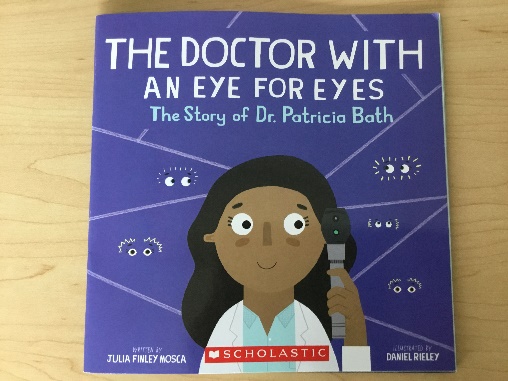 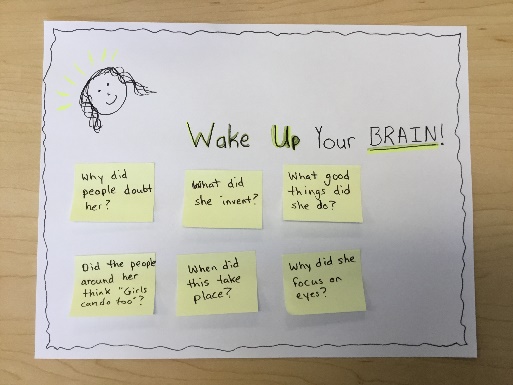 Your task today:Choose a book. It can be a picture book, chapter book, informational, or fiction. Read with a wide-awake mind. Write down at least 3 questions you have as you read. Review your questions. Were your questions answered by the rest of the book?Optional: Share your book and the questions you had with your teacher!Feeling stuck? Try starting a question with who, what, where, when, why, or how. For example:What will come next?Why did the character do that?Why did the author include that information?Where is this taking place?